English projectSecond Grade – Unit 1Specific competency: ​Offer and understand suggestions in order to buy or sell a product.Product: Goods catalogue.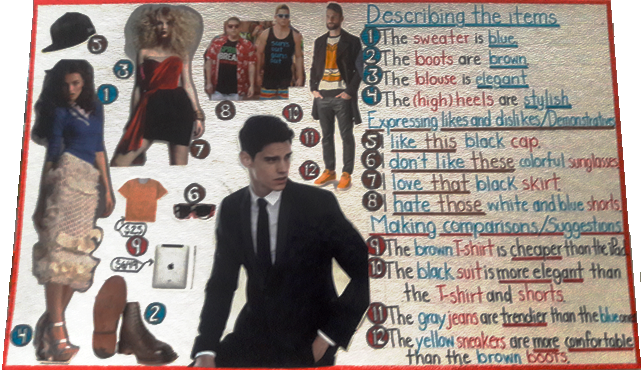 Parts of the project (4):Illustrations or images.Describing the items (4 sentences).Expressing likes and dislikes / Demonstratives (4 sentences).Making comparisons / Suggestions (4 sentences).Pasos del proyecto:Haga un margen de máximo de un 1 cm. a la cascara de huevo.Elija los artículos para hacer su proyecto (ropa, fruta, muebles, flores, cosméticos, etc.). Es importante considerar artículos en singular y plural (lentes, pantalones, shorts, etc.) Pegue las imágenes o haga a mano los artículos elegidos en la primera mitad. Solo utilice las imágenes necesarias para hacer las oraciones que se le piden. Una imagen puede tener varios artículos para describir. De los artículos elegidos haga oraciones para describir, expresar gustos y hacer comparaciones (12 oraciones). Primero escriba un borrador ó primer intento de sus frases en el formato que recibió. Ponga atención a las frases que usan artículos en plural.Una vez aprobadas y revisadas sus oraciones por el profesor puede escribirlas en la cascara de huevo usando varios colores para identificar cada una de las partes de la oración.De preferencia use 4 colores de marcadores, a continuación se muestra una sugerencia:Azul – Títulos y adjetivos.Rojo – Los artículos o productos elegidos.Negro con subrayado rojo – Adjetivos comparativos.Café – Demostrativos (This, That, These & Those).Negro – Texto no relevante.* Puede utilizar otros colores si usted gusta.Por ultimo enumere las comparaciones y relaciónelas con las imágenes o ilustraciones.  FECHA LÍMITE PARA ENTREGAR: 21 de Septiembre de 2018